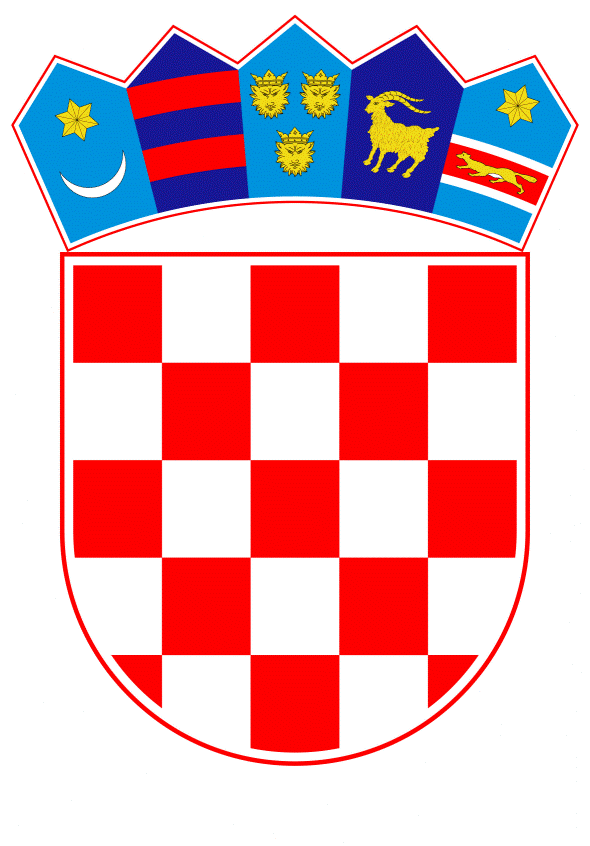 VLADA REPUBLIKE HRVATSKEZagreb, 30. studenoga 2023.________________________________________________________________________________________________________________________________________________________Banski dvori | Trg Sv. Marka 2  | 10000 Zagreb | tel. 01 4569 222 | vlada.gov.hrPRIJEDLOG Na temelju članka 12. stavka 1. Zakona o sklapanju i izvršavanju međunarodnih ugovora („Narodne novine“, broj 28/96.) i članka 31. stavka 3. Zakona o Vladi Republike Hrvatske („Narodne novine“, br. 150/11., 119/14., 93/16., 116/18. i 80/22.), Vlada Republike Hrvatske je na sjednici održanoj ______________2023. donijelaZ A K L J U Č A KPrihvaća se Izvješće o vođenim pregovorima za sklapanje Ugovora između Vlade Republike Hrvatske i Vlade Posebnog upravnog područja Hong Konga Narodne Republike Kine o uklanjanju dvostrukog oporezivanja porezima na dohodak i na imovinu te sprječavanju porezne utaje i izbjegavanja plaćanja poreza, u tekstu koji je Vladi Republike Hrvatske dostavilo Ministarstvo financija aktom KLASA: 910-01/15-01/190, URBROJ: 513-07-21-01-23-29, od 13. studenoga 2023.Utvrđuje se da je usuglašeni tekst Ugovora iz točke 1. ovoga Zaključka u skladu s utvrđenom osnovom za vođenje pregovora. Ugovor iz točke 1. ovoga Zaključka potpisat će, u ime Vlade Republike Hrvatske, ministar financija.KLASA: URBROJ: Zagreb, ______________ 2023.OBRAZLOŽENJEIzaslanstva Vlade Republike Hrvatske i Vlade Posebnog upravnog područja Hong Konga Narodne Republike Kine održala su i uspješno završila pregovore za sklapanje Ugovora između Vlade Republike Hrvatske i Vlade Posebnog upravnog područja Hong Konga Narodne Republike Kine o uklanjanju dvostrukog oporezivanja porezima na dohodak i na imovinu te sprječavanju porezne utaje i izbjegavanja plaćanja poreza (dalje u tekstu: Ugovor). Pregovori između dva izaslanstva vođeni su u razdoblju od 17. do 24. travnja 2023.Pregovori su uspješno završeni. Tekst Ugovora na engleskom jeziku je usuglašen te se uz Izvješće o vođenim pregovorima za sklapanje Ugovora prilaže isti i temeljem njega utvrđeni tekst Ugovora na hrvatskom jeziku.Prihvaća se tekst Izvješća o vođenim pregovorima za sklapanje Ugovora te se predlaže Vladi Republike Hrvatske da donese Zaključak o prihvaćanju Izvješća o vođenim pregovorima. Predlagatelj:Ministarstvo financijaPredmet:Prijedlog zaključka kojim se prihvaća Izvješće o vođenim pregovorima za sklapanje Ugovora između Vlade Republike Hrvatske i Vlade Posebnog upravnog područja Hong Konga Narodne Republike Kine o uklanjanju dvostrukog oporezivanja porezima na dohodak i na imovinu te sprječavanju porezne utaje i izbjegavanja plaćanja porezaPREDSJEDNIKmr. sc. Andrej Plenković